Título (describe con precisión el trabajo completo presentado) Nombre1APELLIDO1, Nombre2 APELLIDO2, Nombre3 APELLIDO3Instituto Tal (Dirección, Ciudad), Facultad Regional XX, UTNE-mail de autores: autor1 @frxx.utn.edu.ar, autor2 @frxx.utn.edu.ar, autor3 @frxx.utn.edu.arEste trabajo ha sido realizado bajo la dirección del Dr. Albert Einstein y la Dra. Marie Curie, en el marco del proyecto “Acá poner título del proyecto entre comillas”. (años de inicio – finalización / prórroga)ResumenIncluir un resumen de no más de 150 palabras, empleando Arial, tamaño 11, sin espacio entre párrafos. Asimismo, incluir hasta 4 palabras claves.Palabras Claves: Palabra clave 1; Palabra clave 2; Palabra clave 3; Palabra clave 4El trabajo completo debe ser enviado en formato Word2007/2010/2013 (.doc/.docx) para facilitar el proceso de evaluación y su posterior edición. No se aceptarán trabajos enviados en otros formatos.NORMAS EDITORIALES 1. Consideraciones GeneralesEl presente documento se debe utilizar a modo de plantilla, ya que posee el formato recomendado. Por favor, no modifique el formato del encabezado (incluyendo título, autores, afiliaciones, e-mail de contacto, resumen, palabras claves) de la primera página, los márgenes, el tamaño de letra en cada sección, ni el espaciado entre párrafos.En el encabezado de la primera página, debe completar los siguientes datos:Área (Citar el Programa de I+D en que se encuadra el trabajo)Categoría (Alumno / Graduado / Doctorando)Regional (Citar la Regional de origen del Joven Investigador).El trabajo debe tener una extensión de mínima de cuatro (4) páginas y una extensión máxima de diez (10) páginas, tamaño A4.Solo jóvenes investigadores podrán ser autores de trabajos completos presentados en la JIT2018.2. Formato GeneralLos márgenes a emplear son de 3 cm.Como regla general para el formato a lo largo de todo el trabajo completo, se deben respetar los siguientes lineamientos:Título: Arial, tamaño 14, justificado, en negrita.Autores: Arial, tamaño 12, justificado, en negrita.Afiliaciones y e-mail de contacto: Arial, tamaño 9, justificado, en cursiva.Resto del trabajo: Arial, tamaño 11, justificado, sin espacio entre párrafos.Para el formato específico de títulos de secciones y sub-secciones, tablas, figuras, ecuaciones, referencias, abreviaciones y símbolos, lea la Sección 3.En la primera línea de cada párrafo, se debe utilizar una sangría de primera línea de 1,25 cm. Por el contrario, no se debe utilizar sangría alguna para los títulos de secciones y sub-secciones.3. Títulos de Secciones y Sub-seccionesEl título de cada sección debe escribirse en negrita, con un renglón en blanco antes y después del mismo. Las secciones se numeran consecutivamente con un dígito único, empleando numeración arábiga, representando su número de orden.El título de cada sub-sección debe escribirse en cursiva, con un renglón en blanco antes y después del mismo. Las sub-secciones se numeran consecutivamente con dos dígitos, empleando numeración arábiga, representando la sección a la que pertenecen y su número de orden.4. FigurasLas figuras se numerarán en forma correlativa, utilizando numeración arábiga, en el orden en que se las menciona en el texto, y deben ser ubicadas tan próximas como sea posible a su primera mención en el texto. Deberán incluir un título en su parte inferior (se debe evitar que sea excesivamente largo), como se muestra en el ejemplo. No es necesario recuadrar las figuras en forma alguna.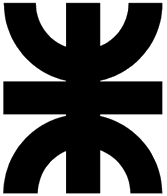 Figura 1. Título de la figura (centrado).Se debe dejar un espacio antes y uno después de cada figura.5. TablasLas tablas deben ser con numeración romana, en el orden en que se las menciona en el texto, y deben ser ubicadas tan próximas como sea posible a su primera mención en el texto. El título de la tabla deberá incluirse en su parte superior, como se muestra en el ejemplo. Las tablas deben estar centradas respecto a la página, y su ancho no puede superar al del texto justificado.Se debe dejar un espacio antes y uno después de cada tabla.6. EcuacionesLas ecuaciones matemáticas se deben reportar utilizando el software Mathtype o el editor de ecuaciones de Word 2007/2010/2013. Éstas se deben numerar consecutivamente a lo largo de todo el trabajo, usando el siguiente formato (ecuación a la izquierda, número a la derecha):												(1)												(2)7. ReferenciasEn el cuerpo del trabajo, coloque las referencias según los siguientes lineamientos:Referencia con un único autor: Apellido1 (2014).Referencia con dos autores: Apellido1 y Apellido2 (2013).Referencia con más de dos autores: Apellido1et al.(2012).8. Abreviaciones y símbolosLas abreviaciones y símbolos deben ser definidos en el texto, la primera vez que son mencionados. Debe asegurar la consistencia de las abreviaciones y símbolos a lo largo de todo el trabajo.ORGANIZACIÓN DEL TRABAJO SECCIONES El trabajo debe contener siguientes secciones: Resumen y Palabras Claves.Obviamente es un resumen del trabajo. Sin embargo, y dado que muchos lectores leen sólo el resumen de un trabajo, trate de presentarlo informativo, y no meramente indicativo (indicativo: “se midió el voltaje como función de la temperatura”; informativo: “se encontró un voltaje decreciente con el aumento de temperatura, alcanzando un valor de saturación de 200 mV”).Introducción.Debe contener una breve introducción al tema del trabajo (ubica el trabajo dentro de un contexto amplio), seguida de una descripción (con Referencias) de los antecedentes de trabajos previos, luego de lo cual debe presentarse cuál es el aporte y los objetivos del trabajo. Procure dejar aquí en claro la innovación o avance que aporta el trabajo.Metodología.Procure usar diagramas esquemáticos, ya que ahorran largas explicaciones escritas. De ser posible, evite el uso de fotografías (a menos que permitan ahorrar largas descripciones). Recuerde que todo lo que esté rotulado en los diagramas debe tener una correspondiente explicación en el texto.Resultados.Lo más conveniente es expresar los resultados a través de Tablas o Figuras (Tablas si lo importante del trabajo es el valor numérico de una cantidad; Figuras si lo más importante es la tendencia). Cada Tabla o Figura debe tener su leyenda, que debe ser auto-explicativa. Aquí hay tres tipos de frases: de ubicación (U) indicando qué Figura o Tabla contiene un resultado específico; de presentación (P), presentando los hallazgos más importantes; y de comentarios (C), comentando brevemente los resultados. A veces U y P van unidas.Discusión.Debe contener: a) Referencias específicas al estudio presentado (referencia al objetivo del trabajo, revisión de los hallazgos más importantes, limitaciones y justificaciones, comparación con otros trabajos); b) Afirmaciones generales (implicaciones y/o generalizaciones, recomendaciones para trabajos futuros).Conclusiones.Dos o tres frases resumidas que el autor desea que el lector recuerde. Resume los resultados más importantes y sus implicancias. No debe aquí haber resultados nuevos ni referencias.Reconocimientos.Debe incluir reconocimientos a quien corresponda, sobre la base del aporte al trabajo final presentado o al financiamiento para la concreción de las tareas de investigación que le dieron origen, con una extensión máxima de cuatro (4) líneas.Bibliografía.Apellido1, N. (2014). Título del Artículo. Nombre de Revista, 5, 1-2.Apellido1, N., Apellido2, N., Apellido3, N. (2012). Título del Libro. Ciudad: Editorial.Apellido1, N., Apellido2, N. (2013). Capítulo del Libro. En: Título del Libro. Ciudad: Editorial.Apellido1, N. (2014). Título del Trabajo. Nombre del Congreso (págs. 1-2). Ciudad: Editorial.Apellido1, N., Apellido2, N. (2015). Web: http://www.dirección_de_interes.com.Todas las secciones hasta la de Conclusiones incluida deben ser numeradas según se indicó anteriormente. Por el contrario, las secciones de Reconocimientos y Bibliografía no deben ser numeradas.VERIFICACIÓN DEL TRABAJO Antes de enviar el trabajo completo, asegúrese que cumple con los siguientes lineamientos generales:El resumen no supera las 150 palabras, y se proveen hasta 4 palabras claves.La extensión total del trabajo no supera las 10 páginas.Se siguen todas las sugerencias de formato de la presente plantilla.Todas las tablas y figuras tienen título.Todas las tablas, figuras y ecuaciones son nombradas en el texto.Todas las referencias de la sección Bibliografía son citadas en el texto, y viceversa.La gramática y ortografía del trabajo han sido chequeadas exhaustivamente.Si se utiliza material con copyright de fuentes externas, se provee prueba fehaciente de la obtención de los permisos necesarios a tal efecto.Si tuviere alguna duda o consulta sobre el formato del trabajo completo, por favor comuníquese con nosotros al mail: jit2018@frra.utn.edu.ar. Tabla I. Título de la tabla (centrado).Tabla I. Título de la tabla (centrado).Tabla I. Título de la tabla (centrado).Tabla I. Título de la tabla (centrado).Tabla I. Título de la tabla (centrado).Tabla I. Título de la tabla (centrado).A(%w)B (%w)C (%w)D (%w)E (%w)1(%w)XXXXX2(%w)XXXXX3 (%w)XXXXX